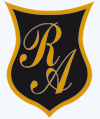     Colegio República ArgentinaO’Carrol  # 850-   Fono 72- 2230332                    Rancagua                                                   TAREA DE TECNOLOGÍA 3° AÑOS SEMANA 10, 11, 12, 13DEL 1 AL 26 DE JUNIOEn este archivo encontrarás una pauta que debes completar una vez terminado el Proyecto “Descubriendo mundos nuevos”,  luego debes enviarla a tu profesor o profesora.Recuerda que es un trabajo de 4 semanas.Pauta	¡Éxito, siempre confiamos en ti!Nombre:Curso:                                                                                  Fecha: OA 7: Usar internet y buscadores para localizar, extraer y almacenar información, considerando la seguridad de la fuente.indicadorO punto1 punto2 puntos3 puntospuntospuntosDescripción de pueblosNo describe ningún pueblo Describe 1 puebloDescribe 2 pueblosDescribe 3 pueblosIntroducciónNo tiene introducciónLa introducción no corresponde al trabajoOLa introducción no explica claramente de qué se tratará el trabajoLa introducción  explica parcialmente  qué se tratará el trabajoLa introducción explica claramente de qué se tratará el trabajoDescripción de las características del entorno naturalNo describe las características del entorno natural de ningún puebloDescribe las características del entorno natural de 1 puebloDescribe las características del entorno natural de 2 pueblosDescribe las características del entorno natural de 3 pueblosDescripción de las características de vestimentaNo describe las características de vestimenta de ningún puebloDescribe las características de vestimenta de 1 puebloDescribe las características de vestimenta de 2 pueblosDescribe las características de vestimenta de 3 pueblosDescripción de las características de alimentaciónNo describe las características de alimentación de ningún puebloDescribe las características de alimentación de 1 puebloDescribe las características de alimentación de 2 pueblosDescribe las características de alimentación de 3 pueblosDescripción de las actividades económicasNo describe las actividades económicas de ningún puebloDescribe las actividades económicas de 1 puebloDescribe las actividades económicas de 2 pueblosDescribe las actividades económicas de 3 pueblosDescripción del tipo de viviendaNo describe el tipo de vivienda de ningún puebloDescribe el tipo de vivienda de 1 puebloDescribe el tipo de vivienda de 2 pueblosDescribe el tipo de vivienda de 3 pueblosImágenesNo incluye imágenes de ningún puebloIncluye imagen de 1 puebloIncluye imágenes de 2 pueblosIncluye imágenes de 3 pueblosConclusiónNo incluye conclusiónIncluye  1 ó 2 de las 4 preguntas sugeridasIncluye  3 de las 4 preguntas sugeridasIncluye las 4 preguntas sugeridasUso de mayúsculasOmite el uso de mayúsculas en todas las palabras que correspondeOmite más de 10 palabras que debieran usar mayúsculasOmite entre 4 y 9 palabras que debieran usar mayúsculasOmite 3 o menos palabras que debieran usar mayúscula.Coherencia entre artículo y sustantivo5 o más errores de coherencia entre artículo y sustantivoEntre 3 y 4 errores de coherencia entre artículo y sustantivoEntre 1 y 2 errores de coherencia entre artículo y sustantivo0 error de coherencia entre artículo y sustantivoUso correcto de ortografía5 o más errores de ortografía literalEntre 3 y 4 errores de ortografíaliteralEntre 1 y 2 errores de ortografíaliteral0 error de ortografíaliteralUso correcto de orografía puntual5 o más errores de ortografía puntualEntre 3 y 4 errores de ortografía puntualEntre 1 y 2 errores de ortografía puntual0 error de ortografía puntual